ПРОТОКОЛ №4заседания межведомственной комиссии по охране труда при   Администрации Лебяжьевского муниципального округаот 11 декабря 2023 года								р.п. ЛебяжьеПредседательствующий: Фадеева Ирина Владимировна - первый заместитель Главы Лебяжьевского муниципального округа, начальник финансового отдела, председатель комиссии.Секретарь: Алимханова Ольга Маратовна - главный специалист отдела правовой и кадровой работы Администрации Лебяжьевского муниципального округа.Присутствовали:  Пихло Светлана Александровна – заместитель Главы Лебяжьевского муниципального округа по социальной политике, начальник отдела социального развития Администрации Лебяжьевского муниципального округа;Панфилова Марина Валерьевна – начальник отдела правовой и кадровой работы Администрации Лебяжьевского муниципального округа;Плеханова Елена Михайловна – начальник отдела сельского хозяйства Администрации Лебяжьевского муниципального округа;Каткова Анна Владимировна – начальник отдела образования Администрации Лебяжьевского муниципального округа.ПОВЕСТКА ЗАСЕДАНИЯ КОМИССИИ:1. О состоянии производственного травматизма на территории Курганской области за 9 месяцев 2023 года.2. Об итогах выполнения комплексного плана мероприятий по снижению травматизма в результате несчастных случаев на производстве.3. О плане работы Межведомственной комиссии по охране труда при Администрации округа на 2024 год.1 СЛУШАЛИ:	О состоянии производственного травматизма на территории Курганской области за 9 месяцев 2023 года.Фадеева И.В. – первый заместитель Главы Лебяжьевского муниципального округа, начальник финансового отдела, председатель Комиссии.Рассказала о том, что за 9 месяцев 2023 года в результате 28-и несчастных случаев на производстве с тяжелыми последствиями (в т.ч. 4-х групповых) 8 человек погибли, 25 человек получили тяжелые травмы. Четыре несчастных случая из 28-и указанных находятся в стадии расследования. Общее количество пострадавших в результате всех несчастных случаев, включая легкие несчастные случаи – 119 человек. За 9 месяцев прошлого года было зарегистрировано 85 пострадавших в результате всех несчастных случаев на производстве, в т.ч. 4 человека погибли, 12 – получили тяжелые травмы. РЕШИЛИ: Информацию принять к сведению. Довести информацию до организаций и предприятий всех форм собственности на территории Лебяжьевского МО.2 СЛУШАЛИ:	Об итогах выполнения комплексного плана мероприятий по снижению травматизма в результате несчастных случаев на производстве.Алимханова О.М. – главный специалист отдела правовой и кадровой работы Администрации округа, секретарь Комиссии.Рассказала о том, в целях повышение роли социального партнерства в улучшении условий и охраны труда Администрацией округа оказывается как методическая, так и практическая помощь. На 56 предприятиях округа заключены коллективные договоры, в которых обязательным приложением являются:  план мероприятий по улучшению условий и охраны труда, нормы и сроки выдачи спецодежды, спецобуви и средств индивидуальной защиты,  доплаты за работу во вредных условиях труда, нормы выдачи смывающих средств и др.  Ведется работа по увеличению охвата колдоговорным регулированием. На предприятия и организации, где целесообразно заключение коллективного договора направляются письма, макеты коллективного договора, проводятся беседы.  Уделяется внимание повышению качества рабочих мест и улучшение условий тру-да. Предприятия и организации района принимают активное участие в проведении Все-мирного дня охраны труда. В целях оказании помощи при подготовке и проведению Все-мирного дня охраны труда руководителям предприятий, организаций и учреждений райо-на направлены письма  с рекомендациями и предложениями, так же  данная информация  размещена на официальном сайте администрации Лебяжьевского муниципального округа.В целях обеспечения профилактический мер по предупреждению производственного травматизма и профессиональных заболеваний руководителям и главным специалистам направлен План мероприятий по улучшению условий и охраны труда в организациях (предприятиях) АПК округа на 2022 год.В 2022 году несчастные случаи на производстве в организациях Лебяжьевского округа не зарегистрированы. На сегодняшний день ведется работа по проведению специальной оценки условий труда и оценке профессиональных рисков на рабочих местах во вновь созданных органи-зациях округа: Администрация Лебяжьевского МО, финансовый отдел, отдел социального развития, отдел образования, МКУ «Центральный и Восточный территориальные отделы», МКУ «ГО и ЗН ЧС».РЕШИЛИ: Информацию принять к сведению.Продолжить работу в данном направлении.3 СЛУШАЛИ:	О плане работы Межведомственной комиссии по охране труда при Администрации округа на 2024 год.Фадеева И.В. – первый заместитель Главы Лебяжьевского муниципального округа, начальник финансового отдела, председатель Комиссии.Представила на рассмотрение членам комиссии план работы на 2024 год.РЕШИЛИ: Утвердить плана работы Комиссии на 2024 год.Первый заместитель Главы Лебяжьевского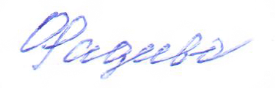 муниципального округа Курганской области,председатель комиссии     					                       	  И.В. ФадееваГлавный специалист отдела правовой и кадровой работы, секретарь комиссии			  О.М. Алимханова